П Л А Н   ГРАЖДАНСКОЙ ОБОРОНЫ  И ЗАЩИТЫ НАСЕЛЕНИЯ МУНИЦИПАЛЬНОГО ОБРАЗОВАНИЯ  «КРАСНОПОЛЯНСКОЕ СЕЛЬСКОЕ ПОСЕЛЕНИЕ», ТЕРРИТОИЯ КОТОРОГО НЕ ОТНЕСЕНА  К  ГРУППЕ ПО ГРАЖДАНСКОЙ ОБОРОНЕДля служебного пользованияЭкз.№____Плангражданской обороны и защиты населенияКраснополянского сельского поселения Песчанокопского   поселения Ростовской области на военное времяс. Красная Поляна                                                                2015 г.СодержаниеРАЗДЕЛ 1КРАТКАЯ ОЦЕНКА ВОЗМОЖНОЙ ОБСТАНОВКИ НА ТЕРРИТОРИИ КРАСНОПОЛЯНСКОГО СЕЛЬСКОГО ПОСЕЛЕНИЯ, ПОСЛЕ НАПАДЕНИЯ ПРОТИВНИКА С ПРИМЕНЕНИЕМ СОВРЕМЕННЫХ СРЕДСТВ ПОРАЖЕНИЯ1.Общие сведения о Краснополянском сельском поселении     Краснополянское сельское поселение расположено в юго-восточной части Песчанокопского   поселения, в 55 км от районного центра. В состав Краснополянского сельского поселения входит один населенный пункт:С.Красная Поляна   население 3648 чел .  С южной стороны поселение граничит с Красногвардейским районом Ставропольского края. Граница протяженностью 33 км, проходит вдоль реки Большой Гок.  С восточной стороны территория сельского поселения, граничит с землями Республика Калмыкия. Граница, протяженностью 29 км, проходит вдоль лесополос.  Северная и Западная часть Краснополянского сельского поселения граничит с Развильненским, Поливянским  и Жуковским сельскими поселениями. Граница протяженностью 31 км проходит вдоль реки Большой Егорлык и полевой дороги. Зона степей. Балок по Краснополянскому сельскому поселению 6 шт., река Большой Гок протяженность 23 км. Дамбы –2 шт.,  3 пруда   протяженностью 6 км, По Краснополянскому сельскому поселению объектов федерального и областного значения нет. Автомобильных дорог федерального значения нет, областного значения  - нет.1.1.Краткое описание населенных пунктов1.2.Информация об объектах защиты расположенных в границах населенного пункта1.2.1.Количество зданий, сооружений, строений по функциональной пожарной опасности:количество жилых зданий  - 1432 шт.количество объектов системы социальной защиты, здравоохранения и образования с круглосуточным пребыванием людей - 0.Количество зданий органов государственной власти, органов местного самоуправления  - 1;Количество зданий производственного и складского назначения- 8;Количество химически опасных объектов –0Количество биологических опасных объектов –0Количество гидротехнических сооружений – 2Количество ядерно и радиационно опасных объектов-0На территории   поселения зарегистрировано 8 организаций, учреждений, предприятий и объектов экономики. Из их числа - 8 объектов продолжают работу в военное время.К числу медицинских учреждений отнесено 1  . Общее количество коечной сети медицинских учреждений   поселения составляет - __30___мест.В поселении располагается 2   образовательных учреждений, В том числе:общеобразовательных школ - _1___, на ___354__ учебных мест.В том числе:основных -_1___, на _194____ учебных мест;                                                                                         дошкольных образовательных учреждений - __1__, на __120___ учебных мест;                                   дошкольных образовательных учреждений - _1___, на __120___ учебных мест;                                   __1__ общественных зданий   поселения общей площадью 0,46 тыс.м² возможно использовать для размещения эвакуируемого населения.К особенностям экономики и инфраструктуры   поселения, которые могут оказать влияние на организацию и ведение гражданской обороны в   поселении, можно отнести следующие: отсутствие сети железных дорог на территории   поселения, дефицит мощностей по поставкам электроэнергии, отсутствие дублирующих (подземных источников) водоснабжения, отсутствие сети банно-прачечных комбинатов и химчисток, отсутствие развитой промышленности и достаточного количества дорог с твердым покрытием, дотационный характер экономики и значительная удаленность   поселения от административного центра области.1.2.Возможные масштаб и характер последствий после нападения противника1.2.1.Близлежащими городами и населенными пунктами, территории которых отнесены к группам по гражданской обороне, по отношению к Краснополянскому сельскому поселению являются   г.Городовиковск, Зареченское сельское поселение с восточной стороны, с северной стороны Поливянское сельское поселение,с южной стороны Покровское сельское поселение Ставропольского края, с западной стороны Жуковское  сельское поселение.На территории   населенного пункта  потенциально опасных объектов нет. Краснополянское сельское  поселение в зону разрушений не попадает .1.3.Выводы из оценки возможной обстановки      В случае применения противником ядерного оружия, обычных современных средств поражения, действий диверсионных разведывательных групп в поселении возникнет сложная обстановка. На организацию и ведение ГО повлияют значительные разрушения многоэтажных домов и домов частного сектора, выбросы твердого грунта, крупные возгорания.  Наиболее значительными вторичными факторами поражения будут являться пожары, задымление местности продуктами горения2.  Выполнение мероприятий по гражданской обороне при приведении в готовность гражданской обороны   а) ПЕРВООЧЕРЕДНЫЕ МЕРОПРИЯТИЯ ГО 1 ГРУППЫ:         1.Сбор руководящего состава.         2.Доведение обстановки и постановки задач руководящему составу.         3.Организация круглосуточного дежурства руководящего состава.         4.Проверить готовность средств управления, связи, оповещения.         5.Уточнить планы ГО на военное время.         6.Провести предварительное мероприятие по подготовке защитных сооружений. Освободить их от арендаторов.         7.Уточнить расчеты по занятию защитных сооружений.         8.Привести в готовность формирования ГО. Доукомплектовать формирования личным составом и имуществом.         9.Скорректировать планы мероприятий по повышению устойчивости функционирования сельского поселения.         10.Провести подготовительные мероприятия по светомаскировке, усилению охраны и пожарной безопасности.б) ПЕРВООЧЕРЕДНЫЕ МЕРОПРИЯТИЯ ГО II ГРУППЫ:1.Перевести руководящий состав администрации сельского поселения на круглосуточный режим работы.         2.Привести в готовность все защитные сооружения, организовать круглосуточное дежурство звеньев по обслуживанию защитных сооружений         3.Подготовить запасы продовольствия, воды, медикаментов к укладке в защитные сооружения.         4.Обеспечить неотложные мероприятия по повышению устойчивости и безаварийному отключению систем энерго-, водо,- газоснабжения.         5.Подготовить к работе в особых условиях пункт управления администрации сельского поселения         в) С ВВЕДЕНИЕМ ОБЩЕЙ ГОТОВНОСТИ.         1.Оповестить и собрать руководящий состав, уточнить задачи, довести обстановку.         2.Привести в готовность формирования ГО средств связи и оповещения.         3.Заложить продовольствие, медикаменты, в убежища и укрытия,         4.Провести дооборудование подвалов для укрытия населения.2 .2.Организация обеспечения мероприятий по гражданской обороне       Начальник штаба гражданской обороны Краснополянского сельского поселения    с получением распоряжения развернуть пункты управления гражданской обороны:       Пункт управления Краснополянского сельского поселения – помещение администрации.ул. Кирова,2, тел. 9 -45-17  Дежурный, получив и обработав информацию об угрозе возникновения чрезвычайной ситуации, проводит оповещение согласно разработанным схемам:-Ч + 5 мин. - оперативных дежурных ЕДДС  , ГУ МЧС России по Ростовской области;- Ч + 10 мин. - руководящего состава КЧС и ПБ администрации Краснополянского сельского поселения- Ч + 20 мин. - руководителей служб, в компетенцию которых входит реагирование на принятое сообщение;- Ч + 30 мин. - руководителей органов местного самоуправления, на чьих территориях возникла угроза ЧС (для информирования населения и проведения превентивных мероприятий)2.1.2. Объем, сроки, привлекаемые силы и средства, порядок осуществления мероприятий по предупреждению или снижению воздействия ЧС:а) при угрозе выброса химического, бактериологического, радиоактивного вещества:-             Ч + 1 ч. 50 мин. уточняется план предупреждения и ликвидации чрезвычайных ситуаций;- Ч + 2 ч. вводится круглосуточное дежурство лиц руководящего   состава КЧС и ПБ сельского поселения.- Ч + 30 мин. приведение в готовность объектовых аварийно-спасательных формирований- Ч + 2 ч. 30 мин. приведение в готовность имеющихся пунктов управления, убежищ, укрытий, приспособленных помещений  - Ч + 4 ч. подготовка к выдаче и выдача средств индивидуальной защиты; Ч + 6-12 ч. приведение в готовность автотранспорта для эвакуации (отселения) пострадавших;- Ч + 18-24 ч. приведение в готовность мест отселения для приема пострадавших- Ч + 20 мин. проведение мероприятий по медицинской защите населения- Ч + 20 мин. проведение профилактических противопожарных мероприятий  б) при угрозе возникновения пожара, взрыва, обрушений:-             Ч + 1 ч. 50 мин. уточняется план предупреждения и ликвидации чрезвычайных ситуаций;- Ч + 2 ч. вводится круглосуточное дежурство лиц руководящего   состава КЧС и ПБ сельского поселения- Ч + 30 мин. приведение в готовность объектовых аварийно-спасательных формирований- Ч + 2 ч. 30 мин. приведение в готовность имеющихся пунктов управления, убежищ, укрытий, приспособленных помещений  - Ч + 4 ч. подготовка к выдаче и выдача средств индивидуальной защиты;-             Ч + 12 ч. приведение в готовность автотранспорта для эвакуации (отселения) пострадавших;- Ч + 24 ч. приведение в готовность мест отселения для приема пострадавших- Ч + 20 мин. проведение мероприятий по медицинской защите населения- Ч + 20 мин. проведение профилактических противопожарных мероприятий  в) при угрозе аварии на коммунально-энергетических сетях:Ч + 1 ч. 50 мин. уточняется план предупреждения и ликвидации чрезвычайных ситуаций;- Ч + 2 ч. вводится круглосуточное дежурство лиц руководящего   состава КЧС и ПБ- Ч + 2 ч. приведение в готовность объектовых аварийно-спасательных формирований- Ч + 2 ч. 30 мин. приведение в готовность имеющихся пунктов управления, убежищ, укрытий, приспособленных помещений  - Ч + 4 ч. подготовка к выдаче и выдача средств индивидуальной защиты;- Ч + 12 ч. приведение в готовность автотранспорта для эвакуации (отселения) пострадавших;- Ч + 24 ч. приведение в готовность мест отселения для приема пострадавших- Ч + 20 мин. проведение мероприятий по медицинской защите населения- Ч + 20 мин. проведение профилактических противопожарных мероприятий  2.2. При возникновении крупных производственных аварий, катастроф и стихийных бедствий (чрезвычайный режим).С получением сигнала оповещения (соответствующей информации) о возникновении чрезвычайной ситуации решением КЧС и ПБ поселения органы управления и силы  звена РСЧС переводятся в режим чрезвычайной ситуации.  в) аварии на коммунально-энергетических сетях:- Ч + 40 мин. уточнить план предупреждения и ликвидации чрезвычайных ситуаций объекта;- Ч + 1 ч 30 мин. привести в готовность объектовые аварийно-спасательные формирования- Ч + 12 ч приведение в готовность автотранспорта для эвакуации (отселения) пострадавших- Ч + 24 ч. приведение в готовность мест отселения для приема пострадавших- Ч + 20 мин проведение мероприятий по медицинской защите населения- Ч + 20 мин. проведение профилактических противопожарных мероприятий и подготовка к безаварийной остановке         Для обеспечения управления, взаимодействия и оповещения установить и поддерживать бесперебойную связь с пунктами управления гражданской обороны Песчанокопского муниципального района и пунктами управления Развильненского, Жуковского сельского поселения.              3.  Выполнение мероприятий гражданской обороны при внезапном нападении противника         Для защиты рабочих и служащих на рабочих местах построить ПРУ, заложить в двухдневный срок запас продовольствия и воды. Загерметизировать и оборудовать естественной вентиляцией производственные помещения и комнаты в них для защиты обслуживающего персонала. Провести обвалование хранилищ, складов, наземных зданий и сооружений, побелку деревянных зданий и сооружений и обеспечить их средствами пожаротушения, для чего установить на каждой улице пожарные посты из числа жителей этих улиц и по 2 бочки с водой у каждого дома. Срок готовности 1 сутки.  Привести в готовность автономные источники энергоснабжения.         При режиме полного затемнения с получением сигнала "ВТ" немедленно отключить все наружное и внутреннее освещение. Освещение включить с получением сигнала "Отбой ВТ". По режиму частичного затемнения, снизить наружное освещение на объектах в жилом секторе,  ПРИ ВНЕЗАПНОМ НАПАДЕНИИ ПРОТИВНИКА:а) ПО СИГНАЛУ « ВНИМАНИЕ ВСЕМ »1.Включить телевизионную и радиотрансляционную сеть для приема речевой информации, 2.Включить, циркулярную связь и другие сигнальные средства для дублирования сигнала. 3.Действовать в соответствии с информацией, полученной по теле-, радиотрансляционной сети.б) ПО СИГНАЛУ « ВОЗДУШНАЯ ТРЕВОГА»         1. Ответственный за прием и доведение сигнала "ВТ" до населения и объектов на территории сельского поселения дежурный администрации, глава Краснополянского сельского поселения         2. С объявлением сигнала "ВТ" рабочие, служащие и их семьи укрываются в существующих подвалах, погребах.  Время укрытия 20 минут.           На объектах – руководители предприятий, начальники гражданской обороны объектов.        1.Осуществить отключение систем энерго-, водо-, газоснабжения.         2.Укрыть население, рабочих и служащих в имеющихся защитныхсооружениях.в) ПОСЛЕ НАПАДЕНИЯ ПРОТИВНИКА:         1.Проверить все средства связи и принять меры к восстановлению связи.          2.Используя данные разведки, выработать решение на восстановление управления и проведения неотложных мероприятий.         3.Организовать связь с укрываемыми в защитных сооружениях. Определить их состояние и принять решение на проведение спасательных работ своими силами.        4.Уточнить режим защиты в случае заражения местности на период проведения спасательных и восстановительных работ.         5.Организовать получение информации по дозиметрическому контролю и химическому контролю.         6.Организовать медицинскую помощь пострадавшим.        7.При необходимости провести ускоренную эвакуацию населения, рабочих и служащих в безопасную зону.         8.Организация защиты рабочих, служащих и членов их семей и населения.             Всему населению Краснополянского сельского поселения    иметь по две ватно-марлевые повязки или ПТМ-1            Ответственные за выдачу средств индивидуальной защиты – начальники гражданской обороны объектов, руководители учреждений.Приложении 3: расчет обеспечения формирований и населения средствами индивидуальной защиты.ОРГАНИЗАЦИЯ МЕДИЦИНСКОЙ ЗАЩИТЫ   Медицинское обеспечение проводить силами амбулатории Краснополянского сельского поселения               С угрозой нападения противника по плану медицинского обеспечения Песчанокопского муниципального района провести профилактические прививки.                     При проведении спасательных работ на территории первую медицинскую помощь оказывать силами ФАПа с.Красная Поляна, а также в порядке само- и взаимопомощи. Для оказания первой врачебной помощи пораженных в ОПМ (отделение первой медицинской помощи), развертываемой медицинской службой в с.Красная Поляна. Медицинское обеспечение рабочих и служащих, членов их семей и эвакуируемого населения проводить по территориальному принципу в лечебных учреждениях. Пункт санитарной обработки оборудовать на базе общеобразовательного учреждения, ответственный фельдшер Серикова Г.М.                                                                                                       ПриложениеОРГАНИЗАЦИЯ И ПРОВЕДЕНИЕ АВАРИЙНО-СПАСАТЕЛЬНЫХ И ДРУГИХ НЕОТЛОЖНЫХ РАБОТ         Для проведения АСДНР привлекаются:а) По решению руководства администрации сельского поселения         -работники всех муниципальных предприятий с их формированиями ГО;         -местные жители из числа добровольцев и активистов, проживающих в районах разрушения;         б) По решению Песчанокопского муниципального района:         -подразделения пожарной охраны;         -специальные аварийные подразделения на объектах;         -подразделения общественного порядка;         -нештатные формирования ГО от предприятий и учреждений;         -медицинские учреждения и предприятия обслуживания.Для ликвидации очагов пожаров на территории сельского поселения привлечь формирования общего назначении и противопожарные формирования объектов Пожарная часть № 236 с.Красная Поляна 9-49-00, при необходимости – население.       Ответственный за приведение в готовность и выдвижение сил для ликвидации пожара – начальник штаба гражданской обороны сельского поселения Шашкова В.В           Общее руководство силами и средствами при ликвидации пожара возложить на главу поселения Желябина Н.В.2.3. Защита населения (объемы, сроки, порядок осуществления мероприятий и привлекаемые для их выполнения силы и средства):2.3.1. Обеспечение СИЗПредоставление населению средств индивидуальной защиты осуществляется в соответствии с основными задачами в области   гражданской обороны и в комплексе мероприятий по подготовке к защите и по защите населения от опасностей, возникающих при возникновении чрезвычайных ситуаций природного и техногенного характера.Средства индивидуальной защиты (противогазы) отсутствуют.Приборы радиационной, химической, биологической разведки и дозиметрического контроля отсутствуют.СИЗ и приборы РР, РХР, и ДК для нештатных аварийно-спасательных формирований приобретаются за счет средств организаций, содержащих НАСФ.2.3. 2. Лечебно-эвакуационные мероприятияДля решения вопросов медицинского обеспечения в Краснополянском сельском поселении   имеется амбулатория.Численность медицинских работников – 10, санитарка – 32.3.3. Эвакуация (отселение) населения.В каждом конкретном случае проведение эвакуации определяется условиями её возникновения и развития, характером и пространственно- временными параметрами воздействия поражающих факторов.В качестве возможных мероприятий рассматривается отселение в пределах населенного пункта населения из пострадавших (или попавших в зону неблагоприятного воздействия) в результате ЧС жилых зданий в здания социально-бытового, культурного назначения.К осуществлению возможных эвакомероприятий привлекается автотранспорт органов местного самоуправления, предприятий, учреждений, расположенных в зоне ЧС, а также личный транспорт населения. При недостаточности транспортных средств для перевозки эвакуируемых запрашивается дополнительный автотранспорт через руководство Песчанокопского муниципального района.3. Взаимодействие сил и средств, привлекаемых к ликвидации ЧСВзаимодействие сил и средств сельского поселения ЧС по вопросам предупреждения и ликвидации ЧС с объектовыми звеньями, территориальной и функциональной подсистемами РСЧС при выполнении задач по ликвидации ЧС (уменьшение ее последствий) осуществляется в целях оказания взаимной помощи для ликвидации последствий аварий, катастроф, стихийных бедствий.При возникновении чрезвычайных ситуаций взаимодействие осуществляется на уровне оперативных служб, между которыми проходит оповещение и подробная информация об обстановке, на основании которой принимаются решения о выделении соответствующих сил и средств для ликвидации ЧС.Взаимодействие осуществляется через единую дежурно-диспетчерскую службу района (тел. 92-06-00, 112).Для временного обеспечения населения водой, газом, электроэнергией привлекаются:1. МУП «Краснополянского сельского поселения»2.участок ЮВЭС (  Краснополянского сельского поселения)3. ООО «Песчанокопскрайгаз»         Дополнительно оборудуется 2 подъезда к водоисточникам.Всего укрыть местного населения 2600 человек. Население укрыть в приспособленных под ПРУ нижних этажах каменных зданий и других заглубленных помещениях в подвалах и погребах. Ответственный за укрытие населения   Н.В.Желябина.   Связь с населением, находящимся в защитных сооружениях, осуществляется подвижными средствами.)Медицинское обеспечение    Медицинское обеспечение проводить силами амбулатории.  С угрозой нападения противника по плану медицинского обеспечения   провести профилактические прививки.                 При проведении спасательных работ на территории первую медицинскую помощь оказывать силами амбулатории, а также в порядке само- и взаимопомощи. Для оказания первой врачебной помощи пораженных в ОПМ (отделение первой медицинской помощи), развертываемой медицинской службой в с.Красная Поляна Медицинское обеспечение рабочих и служащих, членов их семей и эвакуируемого населения проводить по территориальному принципу в лечебных учреждениях. Пункт санитарной обработки оборудовать на базе муниципального общеобразовательного учреждения. Ответственный фельдшер Серикова Г.М. )ЗАЩИТА ПРОДОВОЛЬСТВИЯ, КОРМОВ И ВОДОИСТОЧНИКОВ           Защиту общественных запасов продовольствия осуществляет заведующие торговыми предприятиями.           Защиту продовольствия, находящегося в личном пользовании граждан – укрытием в подвалах, погребах, в различной таре.           Ответственный за разъяснение населению способов защиты продовольствия Желябина Л.П.                    Защиту учреждений, магазинов осуществлять путем герметизации помещений и подготовки укрытий для сотрудников. Работы провести силами сотрудников. Ответственные за проведение работ – руководители предприятий.         Приложение №   : Расчет укрытия продовольствия и водоисточников.2) Противопожарное обеспечение.На территории поселения организуется наблюдение и выявление мелких очагов пожаров. Мелкие очаги пожаров ликвидируются техником-смотрителем зданий со своими рабочими, в очаги пожаров высылаются машины с водой. Для тушения пожаров привлекаются жильцы, рабочие и служащие муниципальных учреждений.З) Охрана общественного порядка.         Для охраны общественного порядка при администрации поселения создаются специальные группы и звенья из числа рабочих и служащих с привлечением жителей. Численность групп и звеньев определяется конкретными условиями обстановки и наличием людей.         Охрану общественного порядка осуществлять патрулированием села и выставлением постов у наиболее важных объектах (продовольственные магазины, школа, амбулатория, склад ГСМ). Готовность групп ОПП через 4 часа. Ответственный за организацию охраны общественного порядка – начальник штаба гражданской обороны сельского поселения и командиры групп.         Звенья и группы общественного порядка работают совместно с органами полиции по графику.Оповещение населения техническими средствами..Таблица №1Запуск одной электросирены осуществляется    в ручном режиме ответственными организаций, предприятий, за которыми закреплены электросирены.Право отдать распоряжение на запуск технических средств оповещения имеют:     -  Глава  поселения;   -  председатель КЧС и ПБ;начальник отдела по делам ГО ЧС    Администрации поселения по указанию вышеперечисленных должностных лиц.  Передача нестандартных речевых сообщений в радиоэфир не осуществляется в связи с отсутствием в поселении радиоузла и радиоточек.Муниципальных и коммерческих радиотелекомпаний на территории поселения не имеется.Время оповещения населения техническими средствами составляет:– в рабочее время Ч+ 15 минут;– в нерабочее время Ч+ 30 минут.Оповещение населения организационными мероприятиями.К организационным мероприятиям относятся:-оповещение населения посыльными;-оповещение населения машинами ОВД с ГГС;В муниципальном образовании на 2015 год определено 4  маршрута, из них:3  маршрута  оповещается посыльными (приложение 1);1  маршрут оповещается машиной  Для оповещения населения в муниципальном образовании задействуется 12 посыльных, которые оповещают - 2386  человек, что составляет  60,3% от общего числа населения.Посыльные при себе имеют карточку посыльного, в которой указано:№ маршрута;маршрут оповещения (где указаны название улицы, № дома);количество жителей, проживающих на маршруте следования;время, отведенное посыльному на оповещение населения, проживающего на маршруте.Оповещение населенных пунктов осуществляется согласно схемы оповещения  (приложение 2).Время прибытия посыльных к месту сбора составляет (таблица № 2):в рабочее время Ч+ 30 – 60 минут;в нерабочее время Ч+ 1 час – 1 час30 минут.	Для оповещения населения в муниципальном образовании привлекается – 3 машины, которой оповещается   2440  человек, что составляет  68% от общего числа населения.Время прибытия автомобиля  к месту сбора составляет (Таблица № 2):в рабочее время Ч+ 40 минут;в нерабочее время Ч+ 1 час 30 минут.Таблица № 2.В автомобиле имеется карточка с нанесенными на ней маршрутами оповещения.Время оповещения населения организационными мероприятиями составляет:в рабочее время Ч+ 2 часа;в нерабочее время Ч+ 2 часа 30 минут.По оповещению населения организационными мероприятиями.схема оповещения населенияКРАСНОПОЛЯНСКОГО СЕЛЬСКОГО  ПОСЕЛЕНИЯ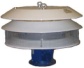 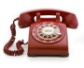 										п.п.					           	СогласованоУтверждаю начальнику сектора   ГО И ЧС  Администрации Песчанокопского района______________________Черкашин  Е.ДГлава Краснополянского сельского поселения                                                         «____» июля 2015 г__________ Желябина Н.В.                                               .«____» июля 2015 г.№ппНаименование раздела№листа(кол-во листов)Примечание1.Раздел 1. Краткая оценка возможной обстановки на территории муниципального образования, после нападения противника с применением современных средств поражения31.1.Общие сведения о Краснополянском сельском поселении11.2.Возможные масштаб и характер последствий после нападения противника 11.3.Выводы из оценки возможной обстановки12.Раздел 2. Выполнение мероприятий по гражданской обороне при приведении в готовность гражданской обороны32.1.Порядок приведения в готовность гражданской обороны12.2.Организация обеспечения мероприятий по гражданской обороне12.3 .Организация взаимодействия с органами военного управления13.РАЗДЕЛ 3. Выполнение мероприятий гражданской обороны при внезапном нападении противника33.1.Организация и проведение мероприятий по сигналу «ВНИМАНИЕ ВСЕМ!» с информацией о воздушной тревоге, химической тревоге, радиационной опасности или угрозе катастрофического затопления23.2.Организация и проведение мероприятий по сигналу «ВНИМАНИЕ ВСЕМ!» с информацией об отбое воздушной тревоги, химической тревоги, радиационной опасности или угрозы катастрофического затопления14.Приложения к плану4.1. Организация проведения аварийно-спасательных и других неотложных работ.4.2.Схема оповещения руководящего состава Краснополянского сельского поселения и эвакоприемной комиссии4.3. Схема связи331Наименование характеристикиВсегоЧисленность населения (тыс. чел)3,648Трудоспособного населения, (тыс. чел)2,315 Детей до 14 лет, тыс. чел 0,184Инвалидов, лиц пожилого и преклонного возраста с ограниченными физическими возможностями, тыс. чел0,035Пенсионеров, тыс. чел1,114Плотность населения, чел/км»-Площадь территории, км»-Периметр территории населенного пункта, км-Протяженность участка границы населенного пункта с лесным массивом, км         54,3Количество подъездов с твердым покрытием к населенному пункту,1№ п/пТип электросиренЗа кем закрепленаМесто установкиЛицо, ответственное за сохранность электросирен и оконечных устройств123451ЭлектромегафонАдминистрация Краснополянского сельского поселенияСпециалист по вопросам ГО и ЧС2Аккустическая установкаМБУК ДКЗдание  ДК поселенияДиректор МБУК ДК3Колонки для усиления звукаМБУК ДКДКДиректор МБУК ДК4Радиостанция I com F111администрацияДКСпециалист по вопросам ГО и ЧС№  п/п№ маршрутаМесто сбора посыльныхВремя, за которое они должны прибыть к месту сбора (в минутах)12341№ 1 –  Центр поселения (частный сектор) –  894 чел.Администрация поселения, Ул.Кирова,2«Ч» +  40 минут2№ 2 –  окраины селаАдминистрация поселения, Ул.Кирова,2«Ч» +  40 минут3№ 3 –  окраины селаАдминистрация поселения, Ул.Кирова,2«Ч» +  40 минутИТОГО:    2051 человекИТОГО:    2051 человек№ п/п № маршрутаМаршрут оповещенияНаименование организаций, предприятий, от которых выделяютсяНаименование организаций, предприятий, от которых выделяютсяНаименование организаций, предприятий, от которых выделяютсяНаименование организаций, предприятий, от которых выделяютсяПротяженность маршрутаКоличество населения, проживающего по пути следования маршрутаВремя, отведенное посыльному на оповещение населения, проживающего на маршруте№ п/п № маршрутаМаршрут оповещенияПосыльныеПосыльныеТранспортТранспортПротяженность маршрутаКоличество населения, проживающего по пути следования маршрутаВремя, отведенное посыльному на оповещение населения, проживающего на маршруте№ п/п № маршрутаМаршрут оповещенияОрганизацияКоличествоОрганизацияКоличествоПротяженность маршрутаКоличество населения, проживающего по пути следования маршрутаВремя, отведенное посыльному на оповещение населения, проживающего на маршруте12345678910       11Улицы Садовая, Комсомольская, Первомайская, Островского.315км1114  2 Улицы Советская, Талаева, пл.Школьная, ул. Чапаева 38км 560120 мин32Улица Северная, Крестьянская, Степная, Лазарева, пер Дальний35 км620100 мин43Центр села Красная31,5 км146100 минИТОГО:ИТОГО:ИТОГО:ИТОГО:ИТОГО:ИТОГО:ИТОГО:ИТОГО:24401 – 3 часа